L’ …………………………………………………………………………………………………….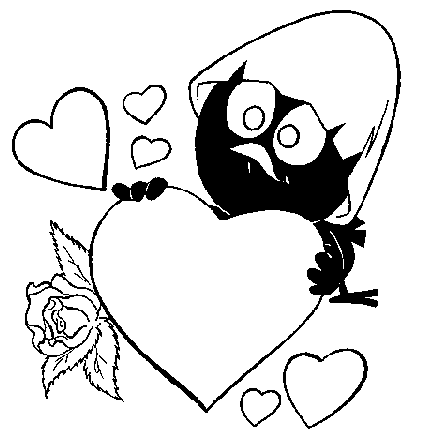 C’est pour rire ! André, un homme extrêmement myope  va à la foire. Il s’arrête au stand de tir à la carabine. Après plusieurs essais ratés, il met enfin dans le mille et gagne une petite tortue. Un quart d’heure plus tard, il revient au stand de tir. A nouveau, il rate de nombreuses fois quand, par hasard, il atteint enfin la cible. Cette fois, il reçoit un peluche. Etonné, il demande au forain : Vous n’auriez pas un sandwich comme tout à l’heure ? 											Auteur inconnu Compréhension du texte : Que gagne André la première fois qu’il joue au stand de tir ? …………………………………………………...Lors de la deuxième prestation, pourquoi demande-t-il au forain « un sandwich comme tout à l’heure » ? ……………………………………………………………………………………………………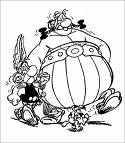 La grammaire dans  le texte. Passé 				Présent 			Futur Indique d’une croix rouge, l’endroit où se situe le texte sur la ligne du temps. Pourquoi places-tu le texte à cet endroit ? ……………………………………………………………………………………………………..Tu as découvert le temps que nous allons revoir ensemble, tu peux écrire le titre de la leçon au dessus de la première feuille ! Complétons ensemble la définition : L’indicatif présent exprime généralement un évènement qui a lieu …………………………………………………………………………………………………………………………Dans un texte, l’indicatif présent peut exprimer une ………………………………….. valable à tout moment.   Exemple : La Turquie se situe sur deux continents. Dans le texte, souligne tous les verbes conjugués à l’indicatif présent et retranscris-les dans le tableau suivant. Tous les verbes sont répartis en groupes. Le premier, le deuxième et le troisième groupes. On identifie ces groupes grâce à la terminaison des verbes à l’infinitif. Identifie le groupe dont lequel fait partie chaque verbe à l’aide d’une croix  comme dans l’exemple : 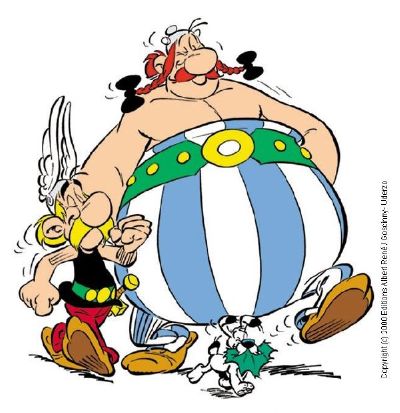 Premier groupe :  en bleu Deuxième groupe : en rouge Troisième groupe : en noir Verbes conjuguésInfinitifsXVaAller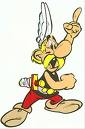 Rappel : Premier groupe : Tous les verbes se terminant en –ER sauf aller et envoyer. Deuxième groupe :  Les verbes se terminant en –IR dont le participe présent fait –ISSANT Troisième groupe : Tous les autres verbes. 